	Psychic Working Circle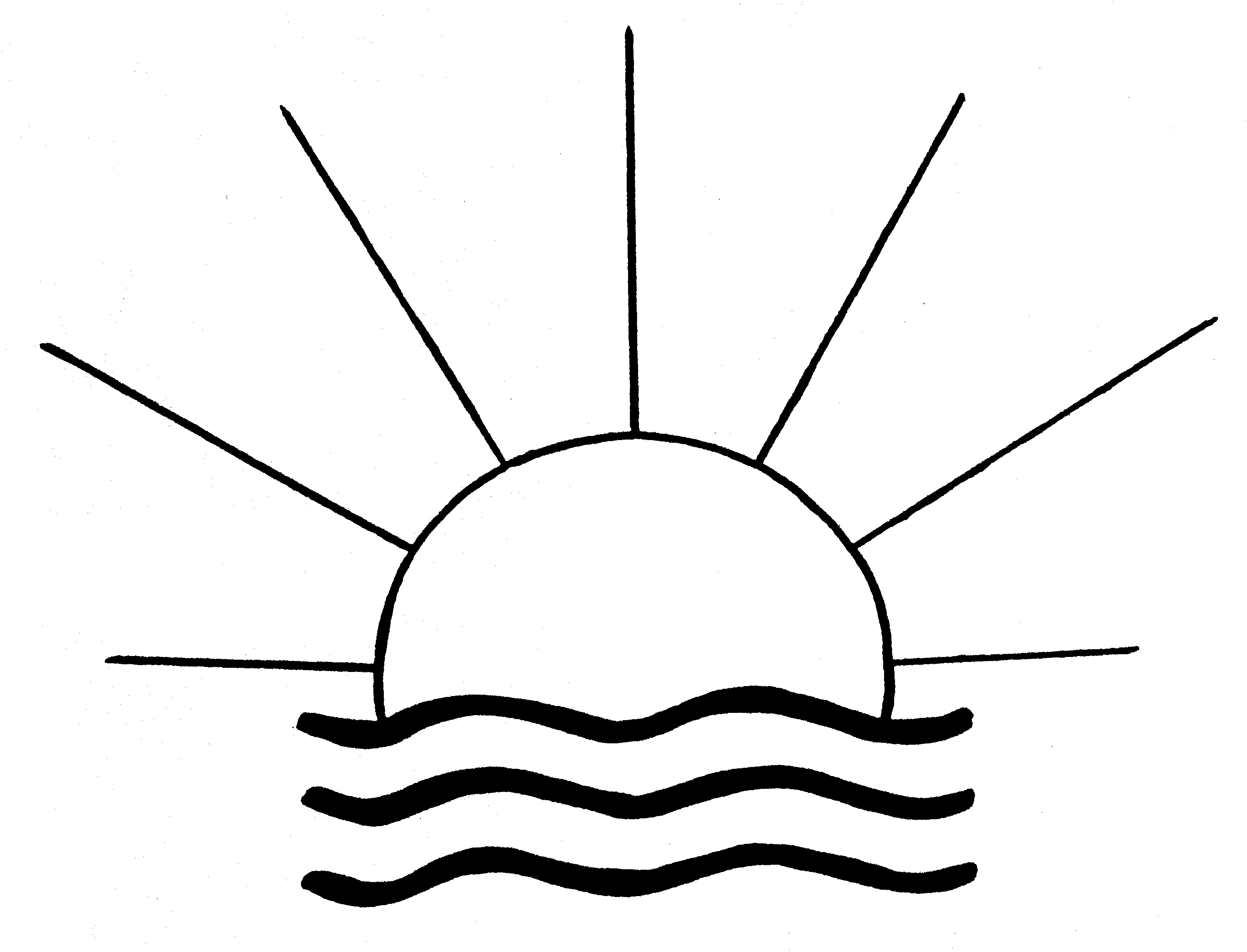 Publisher: Rolf Linnemann (Certificated Engineer) * Steinweg 3b * 32108 Bad Salzuflen   Tel. (05222) 6558Internet: http://www.psychowissenschaften.de 	E-Mail: RoLi@psygrenz.deTranslator’s email: evak30@optusnet.com.auThe answers to these questions were transmitted by TEACHERS from the SPHERES of LIGHT. Paranormal voices appearing within the protocol were captured on tape and are marked with T.B: (Tonband). Any words that are underlined are authentic with the original transmission. This working circle grew out of a meditation group and commenced its psychic activities on October 25th 1995.Protocol	:	Extracts from protocols 247 and 248 from the 17th and 31st of October 2004. Further questions and answers to this theme are found in “Christmas 2004” and “SANTINER-Contact 2004”.Theme	:	Economic situation, future eventsDuration of meeting	:	8:30pm to 10:00pmQuestioners	:	Members of the Psychic Work CircleType of transmission	:	Verbal inspiration and automatic writingTeachers of LIGHT	:	ARON, AELIUS, ALBERT, BALTASAR, BARTHOLOMEW, EMANUEL, EUPHENIUS, ELIA, JOACHIM, JOSHUA, LUKAS, LEONARD, MICHAEL, MAGDALENA, SETHAN, TAI SHIIN, TIMOTHY.Previous guests	:	AMENDON, ELIAS, SEATH, SETUN.Introduction:GREETINGS IN THE NAME OF GOD AND PEACE ACROSS ALL FRONTIERS! We are welcoming all present from the OTHER WORLD very cordially. ”Where two or three are assembled in my NAME there I’ll be right in the middle of them,” these CHRISTIAN WORDS shall guide all our meetings. We will do this work in HIS NAME so that it will serve everybody. Only HE is able to send authorized TEACHERS so that we can receive the TRUTH. We ask CHRIST to bless all present here with HIS spiritual PROTECTION so that we won't be a plaything for the antagonist of GOD. We know that we have to make the greatest contribution ourselves. – Our destination is to grow through spiritual TEACHING, then to be able to distribute the TRUTH there where it can fall on fertile ground. We are asking for GUIDANCE so that our mission on Earth will be justified. We cannot reach this destination under our own steam, without spiritual HELP. We thank all HELPERS from the OTHER WORLD who support us in this. In this sense we are hoping for a blessed and enlightening evening.The meeting began with an opening meditation. The inspirational part of the meeting took place under the guidance of the MESSENGER of LIGHT SETHAN.Welcoming all present and starting with questions.Participant	:	GREETINGS IN THE NAME OF GOD! You are cordially welcomed to our meeting. We have not seen or heard from one another for some time and we hope that everything will run in the usual way. Please announce yourselves.SETHAN	:	GREETINGS IN THE NAME OF GOD AND PEACE ACROSS ALL FRONTIERS! This is SETHAN speaking. We are united with you in a divine alliance, even when we’re not directly talking to you via a medium. We are with you, not just during your meditations and prayers, but also during the daily events that you encounter here on Earth. We are your COMPANIONS and we will continue to be your COMPANIONS. We not just salute you in the name of the souls present here today in order to secure PROTECTION for you, but also as a TEAM and we are again pleased to be able to communicate with you and to answer your questions here. Question	:	The economic situation in Germany becomes more threatening every day. More and more bankruptcies, reduced working hours and unemployment threaten our nation. An end, effected through globalisation, is not in sight. Mass-unemployment, with all its negative implications like falling currency prices, civil-war-like circumstances and crimes would be the result and its spread across the European Community unavoidable. How does the spiritual realm see our future over the next few years? SETHAN	:	You presently find yourselves in a very difficult situation. You just experienced a reasonably prosperous period and have now reached a stage where you are confronted with fears you have up to now not been conversant with. You are confronted with fears that concern your existence and therefore your own domain. These are situations that bring a lot of unrest and emotional shocks with them. This is the harvest of something that has been planted not just within European regions, but right across the whole world. You are presently experiencing jolts that unsettle the whole terrestrial planet, not just theatres of war in other countries, but also the things that concern you within the European Community here; these are the things that begin to undermine a relatively solid foundation. 		We are aware that these are difficult times, but they have to be endured, not just in order to signal to you that all of you ought to be united in faith, but also to show that there is a positive way out of this. You must let go of the entrenched, dogmatic adherences and legalities that prevail here.You are in the process of extricating yourselves from material things in order to reflect more on the ETHEREAL PLANE. This is an arduous journey, identified through a lot of suffering and a lot of heartache. 		All this suffering and heartaches were evoked by you, namely by the materialistic thought processes you still place great importance to here on Earth.Thoughts form the ENERGIES on your planet.		You are fettered to your own thoughts and these thoughts are also direct towards these dogmatic adherences externally. You will be brought back to your own limits of faith through the things that happen all around you. We hope that you and all the nations here on Earth will manage to achieve a positive outcome together. Question	:	You mentioned that these problems “were sown” in the past. Are these problems specifically controlled? SETHAN	:	We are dealing with ENERGY STREAMS here that are controlled through your mental thought processes. What we mean by this is that you are characterised by issues of power and finances to such a degree that you completely failed to recognise your very own existence. On the contrary – your orientation has been towards creating possessions and situations that have detracted you from walking the path of togetherness and of being there for one another. You forgot what brotherliness is all about, but you are now in the process of finding this consolidation again. You can see that common goals are now being formed so that one backs common, positive interests, for instance that work places ought to be maintained. Question	:	How does planet Earth deal with these emanating ENERGIES of FEAR? SETHAN	:	You can recognise this, because a number of theatres of war and many other commotions are presently being re-ignited. Not just visible in Mother Nature through erupting volcanoes, but also through a lot of unrest everywhere. These ENERGIES of FEAR do exist and not just damage you, but also Mother Nature and your terrestrial planet. Question	:	In your opinion, is the year 2006 an important year in regard to the world situation and the economic situation?SETHAN	:	Crucial years are ahead of you and they are connected with this Earth here. Just where this path leads to and what direction it will take will become apparent over the next few years. How far mankind has managed to embrace one another and to live in peace will also become apparent. Question	:	Tomorrow is All Saint’s Day. Is it actually meaningful to remember so-called saints that were canonised by the church, a terrestrial institution?SETHAN	:	We are dealing with soul beings your church canonised due to their abilities and the specific assignments they accomplished here on Earth with dignity and in the name of the divine. These are canonisations that were certainly pronounced by a number of human souls here on Earth, but these saints ought to be your guides or your role models just the same.		You placed these souls on a pedestal so that they can serve the purpose of making you deal with these ideals. It is there to show you that these people received this special veneration from you as GOD’S children, because of the austerity and brotherly love they embodied during their life. It is the remembrance of souls and it ought to be accompanied by positive thoughts, because they also have to continue their journey in the divine REALM and they also have to absolve their own schooling. Participant	:	An interesting aspect. – I have always regarded this as something nonsensical up to now. SETHAN	:	Test to see what kind of value it might contain for you, deal with this theme in more detail and you will gain an important insight, namely the awareness that these soul beings did something positive here on Earth. They possessed a different psychic ability than the one JESUS CHRIST possessed, but their psychic abilities involved a lot more than what the majority of you as human beings have able to internally comprehend. – We give thanks to the ENERGIES that were at hand here this evening and we also thank the souls that maintained the required PROTECTION for us and for you so that this evening’s meeting on this level became possible. We also salute all the souls that accompany this circle and we hope that a lot of souls will find their way to the correct plane. GREETINGS IN THE NAME OF GOD!		With LOVE, SETHAN and the TEAM.Acknowledgments and good-byes. A short closing meditation followed to facilitate the closure of the chakras. 